Sustainable vegetable production educationVegetable Production—Planting Spreadsheet 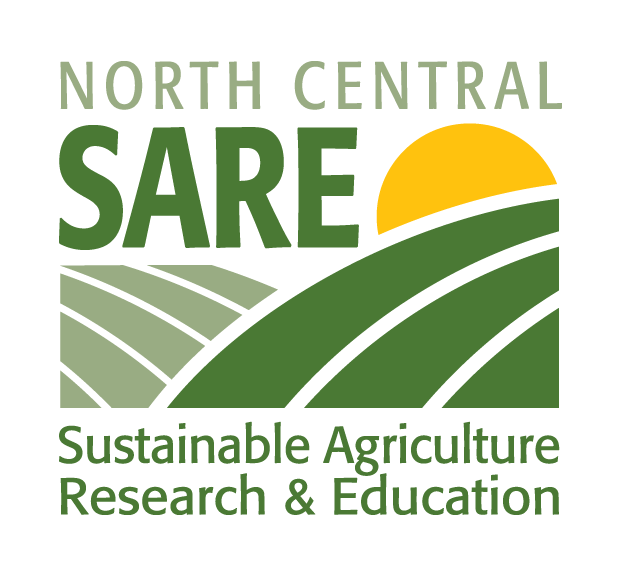 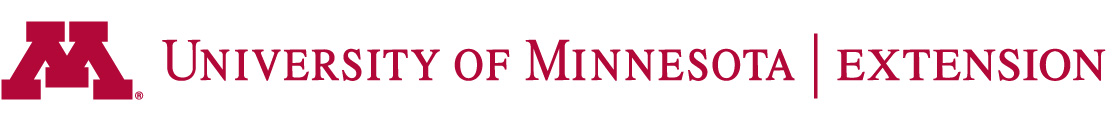 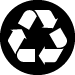 CropVarietiesDays to harvestDays to GerminationDirect Seed?Transplant seedlingsSuccession plantingCommentsAverage YieldSpacingSeeds/50 foot rowSeeds/ acreAsparagusJersey Giant, Jersey Knight, Jersey King, Jersey Supreme, Atlas, Purple Passion *7 - 20 daysN10 - 14 weeks*1 year old crowns, Plant 4/15-5/15 1.35 tons/acre;   20 lbs/50'R: 4-5', Sp: 12-16"10 g500 g/acreBeans, bushBenchmark, Bronco, Daytona, Envy, Evergreen, Flo, Hialeah, Hystylw, LBEsoe, Opua, Rushmore, Strike, Tema, VentureE: 45, L:656 - 10 daysY*2 weeksSummer1.75 tons/acre;    50 lbs/50'R: 18-36", 5-7 seeds/ foot500 seeds (125 g)70-100 lbs/acreBeans, lima, bushBridgeton, Fordhook 242, Henderson Bush, King of the GardenE: 65, L:7810 - 14 daysY**Summer1.25 tons/acreR: 18-36", 5-7/ft500 seeds (125 g)70-100 lbs/acreBeetsRuby Queen, Crosby Greentop, Red Ace, Asgrow Wonder, Pacemaker III, RosetteE: 50, L: 807-  15 daysY*2 weeksSpring & Fall7 tons/acre;        50 lbs/50' R: 18-24", Sp: 1-3"1M seeds (10 g)8-10 lbs/acreBroccoliLeprechaun, Regal, Green Comet, Emperor, Green Valiant, Premium Crop, Goliath, Gypsy, Marathon, Triathalon, ArcadiaE: 70, L: 1507 - 10 daysN4 to 6 weeks2 weeksSpring & Fall2.5 tons/acre;       25-35 heads/50'R: 3', Sp: 12-18"40 - 50 seedstransplants: 30M seeds/acreBrussels sproutsPrince Marvel, Oliver, Dasher, Jade CrossE: 90, L: 1007 - 10 daysN4 - 6 weeks*Spring4.5 tons/acre; 30 lbs/50'R: 3', Sp: 18-24"40 - 50 seedstransplants: 30M seeds/acreCabbageStone Head, Head Start Charmant, Conquest, Bronco, Green Cup, Blue Pak, Cheers, Rio Verde, Hinove, Red Acre, Regal Red, Ruby PerfectionE: 62, L: 1107 - 10 daysN4 to 6 weeks3 weeksSpring & Fall8 tons/acre;       25-35 heads/50'R: 2-3', Sp. 12-15"40 - 50 seeds30M seeds/acreCarrotsChantenay, Danvers 126, Gold King, Atlanta, Bolero, Mokum, Heritage, Protégé, PY 60 ImprovedE: 60, L: 8514 - 21 daysY*3 weeksSpring & Fall13.5 tons/acre;   45 lbs/50'R: 16-30", Sp: 20-30/ft1-2M (5-10 g)300M seeds/acreCauliflowerSnow Crown F1, Fremont F1, Snowball Y Improved OP, Andes OP, White Sails F1, Self-Blanche OP, Silver StreakE: 55, L: 657 - 10 daysN4 - 6 weeks2 weeksSpring & Fall7.75 tons/acre;  25-35 heads/50'R: 3', Sp: 15-18"40 - 50 seeds30M seeds/acreCornStandard, Sugar Enhanced, Supersweet, Ultra SweetE: 70, L: 1007 - 10 daysY*2 weeksSummer2.5 tons/acre (525 doz); 3-4 doz/50'R: 30-40", E. Sp: 8-10", L. Sp: 9-12"200 seeds10-15 lbs/acreCucumbersCalypso, Carolina, Fancipak M, Green Spear 14E: 60m L: 707 - 10 daysY4 - 6 weeks4-5 weeksSummer3.75 tons/acre;   60 lbs/50'R: 4-6', Sp:15-18"350 seeds25-30M seeds/acreEggplantDusky, Classic, Epic, Ichiban, Little Fingers, Millionaire, Kiko, Nadia, Caspar, Ghostbuster, RositaE: 70, L: 857 - 12 daysN6-8weeks8 weeksSummer5 tons/acre; 50 lbs/50'R: 24-36", Sp:18-24"30 - 40 seedstransplants: 10M seeds/acreLettuce, headIthaca; Butterhead: Buttercrunch, Esmeralda, E: 60, L: 857 - 10 daysY*2 weeksSpring & Fall720 dozen/acre; 50 heads/50'R: 12-15", Sp:10-16"60-70 seeds1-2 lbs/acreLettuce, leafTiara, Glossy Green, Green Wave, New Red Fire, Sierra, Vulcan, Tango, Lolla RossaE: 40, L: 507 - 10 daysY*2 weekscool weather720 dozen/acre;  25 lbs/50' R: 12-15", Sp:10-16"10g1-2 lbs/acreMelon, Honey DewDaybreak, Early Dew, Moonshine115 days5 - 10 daysY3 - 4 weeks*Summer10.85 tons/acre; 50 fruits/50'R: 5-7', Sp: 3-5'40-50 seeds6-8M seeds/acreMuskmelonAphrodite, Athena, Crescent Moon, Eclipse, Odyssey, Saticoy, Starfire, Starship, Superstar, ViennaE: 75, L: 835 - 10 daysY3 - 4 weeks2 weeksSummer3.85 tons/acre;   50 fruits/50'R: 5-7', Sp: 3-5'40-50 seeds6-8M seeds/acreOnionsE: Candy, Cavalier, Comanch, Northstar; M: Burgos, Copra, Lakota, Nitro, Spirit; L: Crusader, Daytona, Celtic, Sweet Sandwich, Spartan Banner 80, Walla Walla Sweet;E: 85, L: 12010 - 20 days Dry: N6-8 weeks**9 tons/acre;       30-40 lbs/50'R: 14", Sp: 2"100 sets4 lbs/acrePeasShelling: Spring, Knight, Bolero, Green Arrow, Lincoln;  Snap: Sugar Bon, Sugar Ann, Cascadia, SupersnappyE: 58, L: 777 - 10 daysY**Spring & Fall1.5 tons/acreR: 32-26", Sp: 6-8 seeds/ft250-375 g100-150 lbs/acrePeppers, SweetAlliance, Aristotle, Brigadier, Crusader, King Arthur, Lafayette, Paladin, Revolution, Sentry, Sovrates, Red Knight X3RE: 60, L: 8014 - 20 daysN6 - 8 weeks*Summer3 tons/acre;        25 lbs/50'R: 18", Sp: 12"30-40 seeds4 oz/acre transplantsPotatoesNorland, Superior, Russet Norkotah, Cascade, Gold Rush, Snoden, Atlantic, Katahdin, Kennebec, Red Pontiac, Russet BurbankE: 60, L: 80*Y**Use B-size certified seed6.75 tons/acre;  50-75 lbs/50' R: 34-36", Sp: 9-11"5-7 lbs seed potatoes16-18 100 lb bags/acrePumpkinNumerousE: 110, L: 1207 - 12 daysY3 - 4 weeks*Summer50 tons;           100-150 lbs/50' R: 6-8', Sp: 2-5'30 - 40 seedsBush: 4-6 lbs/acre, Vining: 2-3 lbs/acreRadishesCherry Bell, Comet, Red PrinceE: 22, L: 405 - 7 daysY*2 weeksbest in cool weather20,000 bunches/acre; 50 bunches/50'R: 15", Sp: 1-2"10-25g10 - 15 lbs/acreSpinachSpring: Bloomsdale Long Standing; Fall: Early Hybrid No. 7, Early Hybrid No. 10, Old Dominion, Virginia Savoy; Tyee, Melody, Decatur, Unipak 151E: 40, L: 508 - 10 daysY*2 weeksSpring & Fall3 tons/acre;        20 lbs/50'R: 12-18", Sp: 2-3"500-1000 seeds12 - 20 lbs/acreSquash, summerGolden Zucchini, Middle Eastern, Yellow Crookneck, Yellow Straighneck, ZucchiniE: 50, L: 687 - 12 daysY3 - 4 weeks4 - 8 weeksSummer9 tons/acre;        45 lbs/50'R: 6-8', Sp: 2-5'40-50 seedsBush: 4-6 lbs/acre, Vining: 2-3 lbs/acreSquash, WinterAcorn, Butternut, Buttercup, Hubard, SpaghettiE: 80, L: 1207 - 12 daysY3 - 4 weeks*Summer10 tons/acre;    175 lbs/50'R: 6-8', Sp: 2-5'30-40 seedsBush: 4-6 lbs/acre, Vining: 2-3 lbs/acreTomatoesNumerousE: 65, L: 1008 - 10 daysN5-7 weeks2 weeksSummer4.2 tons/acre;     75 lbs/50'R: 3-4', Sp: 2-3'20-25 seeds5 - 7M/acreTurnipsPurple Top, Whit Globe, Seven TopE: 40, L: 755 - 7 daysY*2 weeksbest in cool weather5 tons/acre;        50 lbs/50'R: 14-18"; Sp: 2-3"5g1-2 lbs/acreWatermelonNumerousE: 65; L: 9510-15 daysY3 - 4 weeks*summer280 fruits/acre;   30 fruits/50'R: 6-12'; Sp: 3-6'10g1.5-2.5 lbs/acre